Ministru kabineta noteikumu projekta „Grozījumi Ministru kabineta 2014. gada 25. novembra noteikumos Nr.727 „Darbības programmas ”Pārtikas un pamata materiālās palīdzības sniegšana vistrūcīgākajām personām 2014.-2020. gada plānošanas periodā” īstenošanas noteikumi””sākotnējās ietekmes novērtējuma  (anotācija)Labklājības ministrs						J. ReirsLabklājības ministrijas valsts sekretārs                                  I.Alliks07.02.2018 13:203960Z.KaljoTāl.67201653Zane.Kaljo@lm.gov.lvL. GrafaTāl.67201679Lauma.Grafa@lm.gov.lvI.LatvieteTāl.67201560Ilze.latviete@lm.gov.lvI. Tiesību  projekta izstrādes nepieciešamībaI. Tiesību  projekta izstrādes nepieciešamībaI. Tiesību  projekta izstrādes nepieciešamība1.PamatojumsMinistru kabineta noteikumu projekts „Grozījumi Ministru kabineta 2014. gada 25. novembra noteikumos Nr. 727 „Darbības programmas ”Pārtikas un pamata materiālās palīdzības sniegšana vistrūcīgākajām personām 2014.-2020. gada plānošanas periodā” īstenošanas noteikumi”” (turpmāk - noteikumu projekts) ir izstrādāts pēc Labklājības ministrijas iniciatīvas un nosaka izmaiņas Eiropas Atbalsta fonda vistrūcīgākajām personām (turpmāk - Fonds) darbības programmas “Pārtikas un pamata materiālās palīdzības sniegšana vistrūcīgākajām personām 2014.-2020. gada plānošanas periodā” (turpmāk – darbības programma) atbalstāmo darbību īstenošanas nosacījumos.2. Pašreizējā situācija un problēmas, kuru risināšanai tiesību akta projekts izstrādāts, tiesiskā regulējuma mērķis un būtībaFonda darbības programma apstiprināta ar Eiropas Komisijas (turpmāk - EK) 2014. gada 30. oktobra īstenošanas lēmumu C(2014)8214final. Dalībvalstis, tajā skaitā Latvija, 2015. gadā uzsāka Fonda darbības programmas īstenošanu. Sniedzot pārtikas un pamata materiālās palīdzības atbalstu trūcīgajām un krīzes situācijā nonākušajām personām, 2015. gadā veikts lietderības un efektivitātes novērtējums (turpmāk – novērtējums). Novērtējuma (2015) secinājumi par atbalsta dažādošanu un apjoma palielināšanu jau iestrādāti normatīvajā regulējumā, nodrošināti pārtikas un pamata materiālās palīdzības preču iepirkumi un izmaiņas atbalsta nosacījumos jau ieviestas.Novērtējuma (2016) uzmanības lokā līdztekus atbalsta saņēmēju apmierinātības vērtējumam un ietekmes uz ģimenes budžetu analīzei bija uz nabadzības un sociālās atstumtības statistikas datiem balstīta situācijas izpēte, kas liecina par:iedzīvotāju dziļas materiālās nenodrošinātības saglabāšanos, kaut arī vērojama samazinoša tendence, skatīt 1. un 2. attēlu;augstāko nabadzības risku vairāku gadu garumā nepilnajās un daudzbērnu ģimenēs, kā arī vienas personas mājsaimniecībās, skatīt 3. attēlu; atbalsta iespējamo saņēmēju skaita ikgadēju strauju samazināšanos, skatīt 4. un 5. attēlu. Saskaņā ar CSP datiem mazinājusies iedzīvotāju dziļā materiālā nenodrošinātība, tostarp arī to iedzīvotāju vidū, kas ir zem nabadzības riska sliekšņa un pirmajā ienākumu kvintilē.2012. gadā izteikti materiāli nenodrošināti bija 25,6 % Latvijas iedzīvotāju. Kopš 2012. gada situācija ir nedaudz uzlabojusies, un 2013. gadā šādu iedzīvotāju bija 24 %, 2014. gadā - 19,2 %, bet 2015. gadā - 16,4 %. 2016. gadā dziļai materiālajai nenodrošinātībai pakļauto iedzīvotāju īpatsvars salīdzinot ar 2015. gadu samazinājies vēl par 3,6 %, sasniedzot 12,8 %.1. att. Iedzīvotāju dziļā materiālā nenodrošinātība Latvijā, % no kopējā iedzīvotāju skaitaAvots: CSP datu bāze, MNG14Līdzīgas izmaiņas situācijā vērojamas par iedzīvotājiem zem nabadzības riska sliekšņa. Atbilstoši CSP datiem 49,2 % no iedzīvotājiem, kuru ienākumi ir zemāki par nabadzības riska slieksni, 2012. gadā nevarēja atļauties ēst gaļu, putnu gaļu vai zivis katru otro dienu. 2013. gadā šādu cilvēku īpatsvars bija 49,6 %, 2014. gadā – 43,1 %, 2015. gadā – 38,4 %, bet 2016. gadā 37,3 %.2. att. Iedzīvotāju (ar ienākumiem zem nabadzības riska sliekšņa) īpatsvars % Latvijā, kas nevar atļauties ēst gaļu, putnu gaļu vai zivis katru otro dienu Avots: CSP datu bāze, MNG01Lai gan pa gadiem ir vērojams šo personu īpatsvara samazinājums, tomēr, secināms, ka nabadzības smagāko formu mazināšanai, joprojām visbūtiskākā ir pārtikas palīdzība, t.sk. gatavo maltīšu nodrošināšana.Augstākais nabadzības risks vairāku gadu garumā ir nepilnajās un daudzbērnu ģimenēs, kā arī vienas personas mājsaimniecībās.3. att. Nabadzības riska indekss Latvijā 2012.-2015. gadāAvots: CSP datu bāze; NIG05 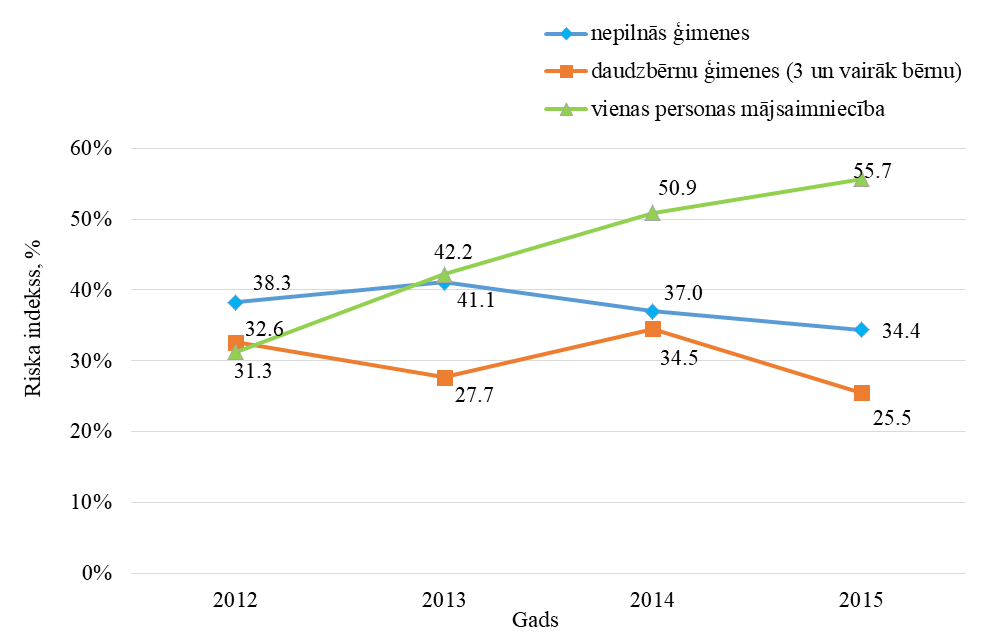 2012. gadā nabadzības riska indekss nepilnajās ģimenēs bija 38,3 %, 2015. gadā – 34,4 %; daudzbērnu ģimenēs (trīs un vairāk bērnu, ko audzina divi pieaugušie) 2012. gadā – 32,6 %, 2015. gadā – 25,5 %. Secināms, ka joprojām ir būtiski nodrošināt pamata materiālās palīdzības preces tieši ģimenēm ar bērniem. 4. att. Trūcīgo personu skaita dinamika Latvijā 2013.-2016. gadā Avots: LM valsts statistika sociālo pakalpojumu un sociālās palīdzības jomā; gada datiPēdējos četros gados cilvēku ar trūcīgas personas statusu (unikālas personas) skaits ir samazinājies: ja 2013. gada laikā trūcīgas personas statuss tika piešķirts 134 397 personām, t.sk. 46 334 bērniem, tad 2014. gadā – 104 569 personām, t.sk. 36 078 bērniem, 2015. gadā – 81 887 personām, t.sk. 26 468 bērniem. 2016. gadā – 68 816 personām, t.sk. 20 851 bērniem, kas attiecīgi ir par 16,0 % un 21,2 % mazāk nekā 2015. gadā.Kopš 2015. gada Fonda atbalsts pārtikas un pamata materiālās palīdzības preču un papildpasākumu veidā tiek sniegts ģimenei (personai), kuru pašvaldības sociālais dienests atzinis par trūcīgu saskaņā ar MK noteikumiem un tajos paredzēto ienākumu līmeni vienai personai - 128,06 euro mēnesī pēdējo triju mēnešu laikā. Vērojama objektīva iedzīvotāju materiālās situācijas uzlabošanās, kas attiecināma arī uz iedzīvotāju vistrūcīgāko daļu. Izmaiņas veicināja minimālās algas paaugstinājums, nodarbinātības pieaugums, t.sk. jauniešu un pirmspensijas vecuma iedzīvotāju vidū, kā arī ar ģimeni un bērniem saistīto pabalstu un ar iedzīvotāju ienākumu nodokli neapliekamā minimuma palielināšanās strādājošai personai un par apgādībā esošām personām.  Izrietoši notiek trūcīgo skaita strauja samazināšanās, kas skaidrojama ne tikai ar minēto, bet saistās arī ar trūcīgas personas statusa noteikšanai nemainīgo ienākumu līmeni.Tādejādi, lai arī, izmantojot Fonda finansējumu, paredzēts samazināt trūcīgu ģimeņu nenodrošinātību ar pārtiku, praksē atbalsts ik gadu tiek sniegts mazākam skaitam iedzīvotāju.5. att. Trūcīgu personu skaita dinamika Latvijā pa mēnešiem 2014.-2017. gadāAvots: LM ikmēneša operatīvās statistikas dati (SOPA)Turklāt ir vērojamas būtiskas atšķirības trūcīgo personu skaita izmaiņās mēneša griezumā, ja salīdzina pieaugušas personas un bērnus. Ja par 100 % līmeni pieņem trūcīgo personu skaitu 2014. gada janvārī, tad 2017. gada jūnijā starp pieaugušajiem tas krities par 42 %, bet starp bērniem – par 59 %. Tādejādi, lai arī, izmantojot EAFVP piešķirto finansējumu, paredzēts mazināt trūcīgu ģimeņu ar bērniem pamata materiālo nenodrošinātību, praksē atbalsts pieejams arvien mazākam skaitam šīs mērķauditorijas.Noteikumu projekta mērķis ir pārskatīt un paplašināt Fonda atbalsta saņēmēju loku, vienlaikus nosakot vienotu augstāku ģimenes vidējo ienākumu robežu atbalsta saņemšanai no Fonda.Šīs iniciatīvas nodrošināšanai izstrādāti papildinājumi Fonda darbības programmas īstenošanas noteikumos:1. Paplašinot personu, loku, kurām ir tiesības uz pārtikas un pamata materiālās palīdzības saņemšanu, noteikumu projektā:1.1. noteikts vienots vidējais ienākumu līmenis ģimenes (personas) atzīšanai par atbilstošu Fonda atbalsta saņemšanai (turpmāk - ienākumu līmenis);Izvērtējot Fonda atbalsta saņemšanai atbilstošāko ienākumu līmeni, veikta Sociālo dienestu speciālistu viedokļu apzināšana, 54 % no tiem atbalsta variantu, kas balstās uz Plāna minimālo ienākumu atbalsta sistēmas pilnveidošanai 2018.- 2020. gadam projektā iestrādātu metodiku, proti noteikt minimālā ienākuma līmeni 188 euro, kas ir 40 % apmērā no mājsaimniecību rīcībā esošo ienākumu mediānas vienam ekvivalentajam patērētājam. Salīdzinājumam izvērtēta Lietuvas pieredze (labā prakse)Lietuvā ir noteikts visā valstī vienots ienākumu līmenis maznodrošinātas ģimenes (personas) atzīšanai par atbilstošu Fonda atbalsta saņemšanai, kas par vienu trešdaļu pārsniedz trūcīgas personas statusam atbilstošo ienākumu līmeni:153 euro +51 euro = 204 euroPie analogiem nosacījumiem Latvijā ienākumu līmenis būtu nosakāms ne mazāks:128,06 euro +42,69 euro = 170,75 euro 1.2. noteikts, ka Fonda atbalstu papildus ir tiesības saņemt ģimenei (personai), kurai pašvaldības sociālais dienests izsniedzis rakstisku izziņu, kas apliecina, ka tā atzīta par maznodrošinātu un tās vidējie ienākumi mēnesī nepārsniedz vai nu 188 euro (ja pašvaldība normatīvajos aktos noteikusi maznodrošinātas ģimenes (personas) ienākumu līmeni virs 188 euro) vai arī pašvaldības noteikto maznodrošinātas ģimenes (personas) ienākumu līmeni (ja tas ir noteikts mazāks par 188 euro) (turpmāk – maznodrošinātas personas izziņa). Šajā gadījumā pašvaldības sociālais dienests atbilstoši pašvaldības saistošajiem noteikumiem, izsniedz maznodrošinātas personas izziņu, automātiski to izdrukājot no sociālās palīdzības administrēšanas lietojumprogrammas SOPA ar norādi, ka tā atbilst Fonda īstenošanas normatīvajam regulējumam. (II nodaļa papildināta ar 4.2  punktu).Lai nodrošinātu noteikumu projekta 1.2. apakšpunkta ieviešanai nepieciešamo sociālās palīdzības administrēšanas lietojumprogrammas SOPA pilnveidošanu, paredzēts, ka noteikumu projekta punkti attiecībā uz Fonda atbalsta saņēmēju loka paplašināšanu, stāsies spēkā 2018. gada 1. aprīlī, jo nepieciešams laiks SOPA papildinājumu izstrādei un ieviešanai (noteikumu projektā iekļauts 2. punkts).Gadījumā, ja maznodrošinātas ģimenes (personas) izziņa izsniegta pirms 2018. gada 1.aprīļa un maznodrošinātas ģimenes (personas) statusa periods ir spēkā arī aprīļa un tam sekojošajos mēnešos, un uz izziņas izsniegšanas brīdi ģimene (persona) atbilda augstākminētajiem Fonda atbalsta nosacījumiem, sākot ar 2018. gada 1.aprīli  sociālais dienests izdrukā no SOPA izziņu ar norādi par Fonda atbalstu, neveicot  ģimenes (personas)  ienākumu izvērtējumu atkārtoti.Maznodrošinātas personas statusam atbilstošs ģimenes (personas) ienākumu līmenis noteikts visās pašvaldībās. 2016. gadā pašvaldības vidēji noteikušas ienākumu līmeni 230 euro apmērā. Jāatzīmē, ka ienākumu līmeņi ievērojami atšķiras (no 135 euro līdz 400 euro).Respektējot pašvaldību pieredzi un citus nosacījumus, kas izvirzīti pašvaldības saistošajos noteikumos, ienākumu līmeņu diferencētie apmēri norāda uz cilvēku ar līdzīgiem ienākumiem atšķirīgu situāciju dažādās pašvaldībās, tādējādi nostādot iedzīvotājus nevienlīdzīgā situācijā. Šāda pieeja ir adekvāta un atbalstāma gadījumos, kad sociālo palīdzību sniedz pašvaldības savu budžetu ietvaros, bet nav pieļaujama, saņemot Fonda atbalstu.Diskusijā par iespējām paplašināt personu loku, kuri var saņemt pārtikas un pamata materiālās palīdzības preces un piedalīties papildpasākumos:- nevalstiskā sektora pārstāvji konsultatīvajā darba grupā pozitīvi novērtēja iniciatīvu palielināt ienākumu līmeni Fonda atbalsta saņemšanai kā objektīvu nepieciešamību;- pašvaldību pārstāvji izsaka atšķirīgu vērtējumu: no pilnībā noliedzoša līdz pilnībā atbalstošam.Argumentācija izmaiņu nesaskaņošanai un Fonda atbalsta saglabāšanai esošajā līmenī ir faktiskajā situācijā, kurā daļa pašvaldību pēc atbalsta nepieciešamības izvērtēšanas, pašas sniedz nepieciešamo atbalstu iedzīvotājiem, tam paredzot finansējumu. Savukārt citas pašvaldības, it īpaši pašvaldības ar ierobežotām finansiālām iespējam, nevar atbalstīt personas papildus normatīvajā regulējumā noteiktajiem palīdzības veidiem, un pauž pilnīgu atbalstu iniciatīvai, īpaši uzsverot nepieciešamību atbalstīt ģimenes ar bērniem.Lai veicinātu personu loka paplašināšanas uzsākšanu, noteikumu projektā paredzēts, ka Fonda atbalstu varēs saņemt maznodrošinātas personas vai ģimenes, kuru vidējie ienākumi katram ģimenes loceklim mēnesī nepārsniedz 188 euro. Pašvaldībās, kurās maznodrošinātas personas vai ģimenes ienākumu līmenis noteikts mazāks par 188 euro (aptuveni 18% no visām pašvaldībām), Fonda atbalstu varēs saņemt visas maznodrošinātās personas vai ģimenes.Vienlaikus noteikumu projektā noteikta iespēja pašvaldībai, kuras maznodrošinātā ienākumu līmenis ir mazāks par 188 euro, izvirzīt labvēlīgākus nosacījumus fonda atbalsta saņemšanai, nosakot augstāku maznodrošinātas ģimenes (personas) ienākumu līmeni (noteikumu projekts papildināts ar 4.1.3. apakšpunktu).1.3. atbilstoši izmaiņām sociālās palīdzības un sociālo pakalpojumu normatīvajā regulējumā, turpmāk netiek nodalīts atbalsts krīzes un ārkārtas situācijā. Visas minētās situācijas pēc izvērtējuma turpmāk definējot kā “krīzes” situācijas (redakcionāli mainīts 4.1.2. apakšpunkts);1.4. saistībā ar Fonda atbalsta saņēmēju loku paplašināšanu, veikti redakcionāli precizējumi, dodot atsauces un konkrēto mērķgrupu un nodrošinot to nepārklāšanos (precizēts 41. punkts, 28. punkts). 2. Mainītas pārtikas preču piegādātājam izvirzāmās papildu specifiskās prasības:2.1. piemērota valstī vispārpieņemtā mazumtirdzniecības prakse (Likuma “Negodīgas mazumtirdzniecības prakses aizlieguma likums” 6. panta 3. punkta 1. apakšpunkts) un noteikts, ka pārtikas produktu derīguma termiņam jābūt vismaz 2/3 no ražotāja derīguma termiņa, proti, komplektā iekļauto pārtikas produktu realizācijas termiņš ir ne mazāks nekā 66 % no īsākā derīguma termiņa, ko ražotājs noteicis attiecīgajam produktam (precizēts 12.1.1 apakšpunkts).3. Lai vienkāršotu un precizētu prasības pārtikas un pamata materiālās palīdzības izsniegšanai, veikti saturiski un redakcionāli uzlabojumi:3.1. sakarā ar to, ka maznodrošinātas ģimenes (personas) statusu var noteikt uz atšķirīgiem termiņiem (no trim līdz sešiem mēnešiem), noteikumu projektā precizēts gan pārtikas, gan individuālo mācību piederumu, gan higiēnas un saimniecības preču komplektu saņemšanas biežums atkarībā no izziņā minētā termiņa katram noteikumu 9. punktā minētajam komplektam (precizēts 28. punkts).4. Nolūkā precizēt ar sadarbības iestādi noslēgtā līguma vai vienošanās par pārtikas un pamata materiālās palīdzības preču izdalīšanu un papildpasākumu īstenošanu saturu, to noslēgšanas, grozījumu izdarīšanas un izbeigšanas kārtību, veikti saturiski un redakcionāli uzlabojumi:4.1. vispārināts nodaļas nosaukums;4.2. noteikti kritēriji līguma vai vienošanās grozījumiem (VII nodaļa papildināta ar 51.1 punktu).5. Atbilstoši 2016. gada pārtikas komplektu saņēmēju aptaujai un novērtējuma (2016) ieteikumiem paplašināti pārtikas komplektos iekļaujamo preču kvalitātes kritēriji:1. pielikums papildināts ar VII1 un XVIII1 nodaļu, paredzot prasības pārtikas preču klāstā iespējami iekļaujamo rafinētas rapšu eļļas, iebiezināta piena ražošanai un kvalitātei.6. Lai nodrošinātu atbilstošus izmaksu attiecināmības nosacījumus, redakcionāli un saturiski papildinātas un precizētas tehniskās palīdzības attiecināmās izmaksas (53.3.11. apakšpunkts izteikts jaunā redakcijā).7. Lai nodrošinātu, ka visiem potenciālajiem Fonda atbalsta saņēmējiem ir pieejama informācija par visiem Fonda atbalsta veidiem, noteikumu 7. punkts papildināts ar ģimenes (personas) tiesībām saņemt ne tikai informāciju par pārtikas un pamata materiālās palīdzības preču veidiem un izdales vietām, bet arī par iespēju piedalīties papildpasākumos. 8. Lai nodrošinātu, ka Fonda atbalsta komplektu izsniegšanas nosacījumi izdales vietās ir maksimāli atbilstoši klienta iespējām tos saņemt, tiek svītrots Fonda pārtikas komplektu un higiēnas komplektu saņemšanas biežuma ierobežojums. (28.1. un 28.2. apakšpunkts).Novērtējuma (2016) ietvaros klienti (īpaši laiku reģionos dzīvojošās personas) norādījuši, ka tiem regulārā nokļūšana uz komplektu izdales vietām ir dārga un sarežģīta (vairāki sabiedriskā transporta veidi vai nokļūšana ar sabiedrisko transportu nav iespējama, kas nozīmē maksāt kādai trešajai personai par nogādāšanu uz izdales vietu). Iespēja saņemt visus komplektus uzreiz, klientiem šīs problēmas mazinātu vai novērstu.Papildus šādu ierosinājumu Novērtējuma (2016) ietvaros izteikušas arī partnerorganizācijas, kas norāda, ka šī brīža nosacījums tām uzliek lielāku administratīvo slogu, jo tām ir jāizseko vai attiecīgās personas sociālā dienesta izsniegtajā izziņas derīguma termiņa laikā, persona nav pārsniegusi maksimāli saņemamo komplektu skaitu.9. Veikti citi redakcionāli uzlabojumi.3.Projekta izstrādē iesaistītās institūcijasNav.4. Cita informācijaNav.II. Tiesību akta projekta ietekme uz sabiedrību, tautsaimniecības attīstībuun administratīvo sloguII. Tiesību akta projekta ietekme uz sabiedrību, tautsaimniecības attīstībuun administratīvo sloguII. Tiesību akta projekta ietekme uz sabiedrību, tautsaimniecības attīstībuun administratīvo slogu1.Sabiedrības mērķgrupas, kuras tiesiskais regulējums ietekmē vai varētu ietekmētTiešās mērķgrupas:ģimenes (personas), kurasatzītas par trūcīgām;atzītas par maznodrošinātām un atbilstošām Fonda atbalsta saņemšanai;nonākušas krīzes situācijā;pašvaldību sociālie dienesti, kuri izsniedz izziņu par trūcīgas ģimenes (personas) statusu, maznodrošinātas ģimenes (personas) statusu un atbilstību Fonda atbalsta saņemšanai vai krīzes situāciju; nevalstiskas un reliģiskas organizācijas, pašvaldības vai pašvaldību iestādes, kuras ir partnerorganizācijas.Netiešā mērķgrupa – pārtikas vai pamata materiālās palīdzības preču piegādātāji, kuri izvēlēti atbilstoši publisko iepirkumu normatīvam regulējumam.2. Tiesiskā regulējuma ietekme uz tautsaimniecību un administratīvo slogu1. Tiesiskais regulējums neparedz tiešu ietekmi uz tautsaimniecību, bet tas saistīts ar ieguldījumiem nabadzības mazināšanas un sociālās iekļaušanas jomā. Kaut arī pārtikas produktu izdalīšana vistrūcīgākajiem iedzīvotājiem nevar redzami mainīt kopējo dziļas materiālās nenodrošinātības rādītāju, tomēr atvieglo vistrūcīgāko iedzīvotāju un mājsaimniecību budžeta slogu, vienlaikus sniedzot ieguldījumu uztura nodrošināšanai. Joprojām augstais dziļas materiālās nenodrošinātības rādītājs pamato nepieciešamību turpināt pārtikas nodrošināšanas aktivitātes vistrūcīgākajiem iedzīvotājiem, tās papildinot ar pamata materiālās palīdzības preču izdalīšanu ģimenēm ar bērniem, izmantojot šim mērķim Fonda finansējumu.2. Saistībā ar normatīvā regulējumā noteikto, ka sociālās palīdzības nodrošināšana ir pašvaldību autonomā funkcija, ģimenes (personas) atbilstību Fonda atbalsta saņemšanai apliecina pašvaldības sociālā dienesta (turpmāk – sociālais dienests) izziņa. Sociālie dienesti vērtē ģimenes (personas) ienākumus un materiālā stāvokļa līmeni saskaņā ar normatīvajiem aktiem sociālo pakalpojumu un sociālās palīdzības jomā un izsniedz izziņu par ģimenes (personas) atbilstību trūcīgas vai maznodrošinātas ģimenes (personas) statusam, kas pamato atbalsta nepieciešamību. 3. Grozījumi paredz paplašināt Fonda atbalsta saņēmēju loku, balstoties uz esošām sociālā dienesta izziņām par ienākumiem un materiālā stāvokļa līmeni. Rīcība nerada papildus administratīvo slogu sociālajiem dienestiem, jo 2016. gadā un 2017. gada I ceturksnī visas pašvaldības ir noteikušas savos saistošajos noteikumos atbalstu ģimenēm (personām) pēc ienākumu un materiālā stāvokļa izvērtēšanas, kā arī veic šo izvērtēšanu un izsniedz izziņas.Noteikumu projekts neuzliek jaunus pienākumus pašvaldību sociālo dienestu sociālā darba speciālistiem, jo klientu materiālās situācijas izvērtēšana sociālās palīdzības un sociālo pakalpojumu piešķiršanai ir sociālā dienesta uzdevums.Noteikumu projekts neparedz jaunus pienākumus informācijas vākšanā, biežumā, apstrādē, uzglabāšanā, nepalielina to apjomu.Sociālais dienests jau patlaban izsniedz izziņu krīzes situācijas risināšanai gadījumos, kad ģimenei vai atsevišķi dzīvojoša personai nepieciešama tūlītēja palīdzība, kā arī sniedz partnerorganizācijām aktuālu informāciju par iespējamo atbalsta saņēmēju skaitu attiecīgajā pilsētā vai novadā un informē tos par Fonda atbalsta iespējām.4. Pārējie grozījumi noteikumos ir skaidrojoši vai redakcionāli precizējoši, nav paredzētas papildus rīcības vai informācijas pieprasīšana, vai tās apstrāde.3.Administratīvo izmaksu monetārs novērtējumsNoteikumu projekts šo jomu neskar.4. Cita informācijaAtbilstoši Fonda vadībā iesaistīto institūciju funkcijām un atbildības sadalījumam starp institūcijām, kopējās plānotās izmaksas tiks nodrošinātas Fonda tehniskās palīdzības ietvaros.Ministru kabineta 2014. gada 25. novembra noteikumu Nr. 727 “Darbības programmas “Pārtikas un pamata materiālās palīdzības sniegšanai vistrūcīgākajām personām 2014.-2020. gada plānošanas periodā” īstenošanas noteikumi” anotācijā ir iekļauta informācija par administratīvo izmaksu monetāro novērtējumu un ietekmi uz valsts budžetu, izrietoši, noteikumu projektam, kas nemaina funkcijas, atbildības, vai procedūras jau pieņemtam tiesiskam regulējumam, atsevišķs valsts budžeta izmaksu monetārs novērtējums nav nepieciešams.Lai nodrošinātu noteikumu projekta ieviešanai nepieciešamos sociālās palīdzības administrēšanas lietojumprogrammas SOPA papildinājumus (esošajā programmatūrā iestrādātu ienākumu līmeņa slieksni 188 euro), veiktu testēšanu, saskaņošanu ar pašvaldībām un uzstādīšanu uz 20 pašvaldību SOPA serveriem, kas apkalpo visas 119 pašvaldības, indikatīvs nepieciešamā finansējuma novērtējums ir 4 414,08 euro (ar PVN 21 %).  III. Tiesību akta projekta ietekme uz valsts budžetu un pašvaldību budžetiemIII. Tiesību akta projekta ietekme uz valsts budžetu un pašvaldību budžetiemIII. Tiesību akta projekta ietekme uz valsts budžetu un pašvaldību budžetiemIII. Tiesību akta projekta ietekme uz valsts budžetu un pašvaldību budžetiemIII. Tiesību akta projekta ietekme uz valsts budžetu un pašvaldību budžetiemIII. Tiesību akta projekta ietekme uz valsts budžetu un pašvaldību budžetiemRādītāji20182018Turpmākie trīs gadi (EUR)Turpmākie trīs gadi (EUR)Turpmākie trīs gadi (EUR)Rādītāji20182018201920202021Rādītājisaskaņā ar valsts budžetu kārtējam gadamizmaiņas kārtējā gadā salīdzinot ar valsts budžetu kārtējam gadamizmaiņas salīdzinot ar kārtējo gaduizmaiņas salīdzinot ar kārtējo gaduizmaiņas salīdzinot ar kārtējo gadu1234561. Budžeta ieņēmumi:00001.1. valsts pamatbudžets, tai skaitā ieņēmumi no maksas pakalpojumiem un citi pašu ieņēmumi1.2. valsts speciālais budžets1.3. pašvaldību budžets2. Budžeta izdevumi:00002.1. valsts pamatbudžets, t.sk.Sabiedrības integrācijas fonda budžeta apakšprogrammā 70.22.00. Eiropas Atbalsta fonda vistrūcīgākajām personām (2014-2020) pasākumu īstenošanat.sk.Eiropas Atbalsta fonda vistrūcīgākajām personām pārtikas un pamata materiālās palīdzības nodrošināšanai0000000000002.2. valsts speciālais budžets2.3. pašvaldību budžets 3. Finansiālā ietekme:000003.1. valsts pamatbudžets000003.2. speciālais budžets3.3. pašvaldību budžets 4. Finanšu līdzekļi papildu izdevumu finansēšanai (kompensējošu izdevumu samazinājumu norāda ar "+" zīmi)x5. Precizēta finansiālā ietekme:x5.1. valsts pamatbudžetsx5.2. speciālais budžetsx5.3. pašvaldību budžets x6. Detalizēts ieņēmumu un izdevumu aprēķins (ja nepieciešams, detalizētu ieņēmumu un izdevumu aprēķinu var pievienot anotācijas pielikumā):6. Detalizēts ieņēmumu un izdevumu aprēķins (ja nepieciešams, detalizētu ieņēmumu un izdevumu aprēķinu var pievienot anotācijas pielikumā):6. Detalizēts ieņēmumu un izdevumu aprēķins (ja nepieciešams, detalizētu ieņēmumu un izdevumu aprēķinu var pievienot anotācijas pielikumā):6. Detalizēts ieņēmumu un izdevumu aprēķins (ja nepieciešams, detalizētu ieņēmumu un izdevumu aprēķinu var pievienot anotācijas pielikumā):6. Detalizēts ieņēmumu un izdevumu aprēķins (ja nepieciešams, detalizētu ieņēmumu un izdevumu aprēķinu var pievienot anotācijas pielikumā):6. Detalizēts ieņēmumu un izdevumu aprēķins (ja nepieciešams, detalizētu ieņēmumu un izdevumu aprēķinu var pievienot anotācijas pielikumā):6.1. Detalizēts ieņēmumu aprēķinsNoteikumu projektā paredzētajam nav ietekmes uz izmaiņām valsts budžeta ieņēmumos Noteikumu projektā paredzētajam nav ietekmes uz izmaiņām valsts budžeta ieņēmumos Noteikumu projektā paredzētajam nav ietekmes uz izmaiņām valsts budžeta ieņēmumos Noteikumu projektā paredzētajam nav ietekmes uz izmaiņām valsts budžeta ieņēmumos Noteikumu projektā paredzētajam nav ietekmes uz izmaiņām valsts budžeta ieņēmumos 6.2. Detalizēts izdevumu aprēķinsNoteikumu projektā paredzētajam nav ietekmes uz izmaiņām valsts budžeta izdevumosNoteikumu projektā paredzētajam nav ietekmes uz izmaiņām valsts budžeta izdevumosNoteikumu projektā paredzētajam nav ietekmes uz izmaiņām valsts budžeta izdevumosNoteikumu projektā paredzētajam nav ietekmes uz izmaiņām valsts budžeta izdevumosNoteikumu projektā paredzētajam nav ietekmes uz izmaiņām valsts budžeta izdevumosCita informācijaPasākums tiks īstenots likuma “Par valsts budžetu 2018. gadam” un “Par vidēja termiņa budžeta ietvaru 2018., 2019. un 2020. gadam” piešķirto budžeta līdzekļu ietvaros.Pavisam kopā pasākumiem pārtikas un pamata materiālās palīdzības nodrošināšanai iedzīvotājiem 2017. gadam un 2018. - 2020. gadam darbības programmā paredzēts un atbilstoši Sabiedrības integrācijas fondam (turpmāk - SIF) – valsts budžeta bāzes izdevumos plānots finansējums precēm un pakalpojumiem 25 903 957 euro (skatīt 3. tabulā).3. tabula* Finansējums no 2021. gada līdz darbības programmas ieviešanas beigām norādīts indikatīvi, atbilstoši darbības programmā paredzētajam, nevis valsts budžetā plānotajamSIF veikto (trūcīgām un krīzes situācijā esošām ģimenēm paredzēto) pārtikas preču un higiēnas un saimniecības preču 2015. un 2016. gada publisko iepirkumu rezultātā izveidojusies finanšu ekonomija. Papildus finanšu ietekme ir izdalāmo komplektu skaita samazinājumam atbalsta saņēmēju skaita izmaiņu rezultātā, skatīt I sadaļas 2. punktu.  Tā rezultātā 2015., 2016. un 2017. gadā kopumā finanšu ietaupījums ir 6 769 018 euro. Šī ekonomija ļauj pārtikas nenodrošinātības un pamata materiālās nenodrošinātības pasākumiem paredzētā finansējuma ietvaros nodrošināt atbalsta saņēmēju loka paplašināšanos un papildus izdalāmo komplektu iegādes un izdalīšanas izmaksas. Pasākums tiks īstenots likuma “Par valsts budžetu 2018. gadam” un “Par vidēja termiņa budžeta ietvaru 2018., 2019. un 2020. gadam” piešķirto budžeta līdzekļu ietvaros.Pavisam kopā pasākumiem pārtikas un pamata materiālās palīdzības nodrošināšanai iedzīvotājiem 2017. gadam un 2018. - 2020. gadam darbības programmā paredzēts un atbilstoši Sabiedrības integrācijas fondam (turpmāk - SIF) – valsts budžeta bāzes izdevumos plānots finansējums precēm un pakalpojumiem 25 903 957 euro (skatīt 3. tabulā).3. tabula* Finansējums no 2021. gada līdz darbības programmas ieviešanas beigām norādīts indikatīvi, atbilstoši darbības programmā paredzētajam, nevis valsts budžetā plānotajamSIF veikto (trūcīgām un krīzes situācijā esošām ģimenēm paredzēto) pārtikas preču un higiēnas un saimniecības preču 2015. un 2016. gada publisko iepirkumu rezultātā izveidojusies finanšu ekonomija. Papildus finanšu ietekme ir izdalāmo komplektu skaita samazinājumam atbalsta saņēmēju skaita izmaiņu rezultātā, skatīt I sadaļas 2. punktu.  Tā rezultātā 2015., 2016. un 2017. gadā kopumā finanšu ietaupījums ir 6 769 018 euro. Šī ekonomija ļauj pārtikas nenodrošinātības un pamata materiālās nenodrošinātības pasākumiem paredzētā finansējuma ietvaros nodrošināt atbalsta saņēmēju loka paplašināšanos un papildus izdalāmo komplektu iegādes un izdalīšanas izmaksas. Pasākums tiks īstenots likuma “Par valsts budžetu 2018. gadam” un “Par vidēja termiņa budžeta ietvaru 2018., 2019. un 2020. gadam” piešķirto budžeta līdzekļu ietvaros.Pavisam kopā pasākumiem pārtikas un pamata materiālās palīdzības nodrošināšanai iedzīvotājiem 2017. gadam un 2018. - 2020. gadam darbības programmā paredzēts un atbilstoši Sabiedrības integrācijas fondam (turpmāk - SIF) – valsts budžeta bāzes izdevumos plānots finansējums precēm un pakalpojumiem 25 903 957 euro (skatīt 3. tabulā).3. tabula* Finansējums no 2021. gada līdz darbības programmas ieviešanas beigām norādīts indikatīvi, atbilstoši darbības programmā paredzētajam, nevis valsts budžetā plānotajamSIF veikto (trūcīgām un krīzes situācijā esošām ģimenēm paredzēto) pārtikas preču un higiēnas un saimniecības preču 2015. un 2016. gada publisko iepirkumu rezultātā izveidojusies finanšu ekonomija. Papildus finanšu ietekme ir izdalāmo komplektu skaita samazinājumam atbalsta saņēmēju skaita izmaiņu rezultātā, skatīt I sadaļas 2. punktu.  Tā rezultātā 2015., 2016. un 2017. gadā kopumā finanšu ietaupījums ir 6 769 018 euro. Šī ekonomija ļauj pārtikas nenodrošinātības un pamata materiālās nenodrošinātības pasākumiem paredzētā finansējuma ietvaros nodrošināt atbalsta saņēmēju loka paplašināšanos un papildus izdalāmo komplektu iegādes un izdalīšanas izmaksas. Pasākums tiks īstenots likuma “Par valsts budžetu 2018. gadam” un “Par vidēja termiņa budžeta ietvaru 2018., 2019. un 2020. gadam” piešķirto budžeta līdzekļu ietvaros.Pavisam kopā pasākumiem pārtikas un pamata materiālās palīdzības nodrošināšanai iedzīvotājiem 2017. gadam un 2018. - 2020. gadam darbības programmā paredzēts un atbilstoši Sabiedrības integrācijas fondam (turpmāk - SIF) – valsts budžeta bāzes izdevumos plānots finansējums precēm un pakalpojumiem 25 903 957 euro (skatīt 3. tabulā).3. tabula* Finansējums no 2021. gada līdz darbības programmas ieviešanas beigām norādīts indikatīvi, atbilstoši darbības programmā paredzētajam, nevis valsts budžetā plānotajamSIF veikto (trūcīgām un krīzes situācijā esošām ģimenēm paredzēto) pārtikas preču un higiēnas un saimniecības preču 2015. un 2016. gada publisko iepirkumu rezultātā izveidojusies finanšu ekonomija. Papildus finanšu ietekme ir izdalāmo komplektu skaita samazinājumam atbalsta saņēmēju skaita izmaiņu rezultātā, skatīt I sadaļas 2. punktu.  Tā rezultātā 2015., 2016. un 2017. gadā kopumā finanšu ietaupījums ir 6 769 018 euro. Šī ekonomija ļauj pārtikas nenodrošinātības un pamata materiālās nenodrošinātības pasākumiem paredzētā finansējuma ietvaros nodrošināt atbalsta saņēmēju loka paplašināšanos un papildus izdalāmo komplektu iegādes un izdalīšanas izmaksas. Pasākums tiks īstenots likuma “Par valsts budžetu 2018. gadam” un “Par vidēja termiņa budžeta ietvaru 2018., 2019. un 2020. gadam” piešķirto budžeta līdzekļu ietvaros.Pavisam kopā pasākumiem pārtikas un pamata materiālās palīdzības nodrošināšanai iedzīvotājiem 2017. gadam un 2018. - 2020. gadam darbības programmā paredzēts un atbilstoši Sabiedrības integrācijas fondam (turpmāk - SIF) – valsts budžeta bāzes izdevumos plānots finansējums precēm un pakalpojumiem 25 903 957 euro (skatīt 3. tabulā).3. tabula* Finansējums no 2021. gada līdz darbības programmas ieviešanas beigām norādīts indikatīvi, atbilstoši darbības programmā paredzētajam, nevis valsts budžetā plānotajamSIF veikto (trūcīgām un krīzes situācijā esošām ģimenēm paredzēto) pārtikas preču un higiēnas un saimniecības preču 2015. un 2016. gada publisko iepirkumu rezultātā izveidojusies finanšu ekonomija. Papildus finanšu ietekme ir izdalāmo komplektu skaita samazinājumam atbalsta saņēmēju skaita izmaiņu rezultātā, skatīt I sadaļas 2. punktu.  Tā rezultātā 2015., 2016. un 2017. gadā kopumā finanšu ietaupījums ir 6 769 018 euro. Šī ekonomija ļauj pārtikas nenodrošinātības un pamata materiālās nenodrošinātības pasākumiem paredzētā finansējuma ietvaros nodrošināt atbalsta saņēmēju loka paplašināšanos un papildus izdalāmo komplektu iegādes un izdalīšanas izmaksas. IV. Tiesību akta projekta ietekme uz spēkā esošo tiesību normu sistēmuProjekts šo jomu neskarV. Tiesību akta projekta atbilstība Latvijas Republikas starptautiskajām saistībāmProjekts šo jomu neskarVI. Sabiedrības līdzdalība un komunikācijas aktivitātesVI. Sabiedrības līdzdalība un komunikācijas aktivitātesVI. Sabiedrības līdzdalība un komunikācijas aktivitātes1. Plānotās sabiedrības līdzdalības un komunikācijas aktivitātes saistībā ar projektuSabiedrības līdzdalību noteikumu projekta izstrādē nodrošina:Fonda konsultatīvās darba grupas iesaiste (2017. gada 8. jūnijā) un tās ietvaros panāktās vienošanās par pilnveidojumiem iestrādāšana noteikumu projektā, skatīt VI sadaļas 2.1. punktu;noteikumu projekta apspriešana un viedokļu uzklausīšana darba grupas sanāksmēs un sarakstē, piedaloties Latvija Pašvaldību savienības (turpmāk - LPS), vairāku pašvaldību sociālo dienestu, kas aktīvi iesaistījušies Fonda atbalsta sniegšanā, Latvijas Pašvaldību sociālo dienestu vadītāju apvienības un Fonda vadošās iestādes pārstāvjiem 2017. gada 26. jūnija sanāksmē, elektroniskajā viedokļu apmaiņā par pilnveidoto priekšlikumu 2017. gada septembrī un diskusijā “Par izmaiņām Eiropas Atbalsta fonda vistrūcīgākajām personām atbalsta saņemšanas nosacījumos” LPS Veselības un sociālo jautājumu komitejas 2017. gada 11. oktobra sēdē, skatīt VI sadaļas 2.2. punktu;Fonda atbalsta nosacījumu izmaiņu apspriešana ikgadējā Fonda darbības programmas novērtēšanas sanāksmē 2017. gada 1. decembrī, piedaloties Fonda konsultatīvajai darba grupai, Eiropas Komisijas pārstāvjiem, visām Fonda vadībā iesaistītajām iestādēm un Fonda ieviešanā iesaistītajām partnerorganizācijām, skatīt VI sadaļas 2.3. punktu;noteikumu projekta ievietošana Labklājības ministrijas tīmekļa vietnē 2017. gada 8. decembrī, t.i., pirms noteikumu izsludināšanas valsts sekretāru sanāksmē un aicinājums sadarbības partneriem un iedzīvotājiem izteikt viedokļus un priekšlikumus. Sabiedrības pārstāvji var līdzdarboties noteikumu izstrādē, sniedzot atzinumu par tiem arī pēc izsludināšanas Valsts sekretāru sanāksmē.2. Sabiedrības līdzdalība projekta izstrādē Fonda konsultatīvā darba grupa sanāksmē pozitīvi novērtēja Fonda vadošās iestrādes izstrādātu priekšlikumu par personu loka, kas tiesīgi saņemt paplašinātu atbalstu, un pauda atbalstu iniciatīvas tālākai virzībai;atsevišķu viedokli par noteikumu projektā paredzēto tehnisko (administratīvo) nodrošinājumu pauda LPS. Darba grupas sanāksmēs, viedokļu apmaiņā un diskusijā LPS Veselības un sociālo jautājumu komitejā netika panākta vienošanās par pašvaldību saistošajos noteikumos noteiktās izziņas maznodrošinātajiem iedzīvotājiem piemērošanu Fonda atbalsta saņemšanā, vienlaikus paredzot Latvijā vienotu ienākumu līmeni (zem 188 euro), pie kura ģimenes (personas) tiesīgas saņemt Fonda atbalstu;ikgadējā Fonda darbības programmas novērtēšanas sanāksmē prezentēts priekšlikums - nolūkā veicināt personu loka paplašināšanas uzsākšanu, noteikumu projektā paredzēt, ka pašvaldības brīvprātīgi var izmantot iespēju noteikt labvēlīgākus nosacījumus maznodrošinātu iedzīvotāju ar vidējo ienākumu līmeni līdz 188 euro atbalstam no Fonda. Ienākumu līmeņa iestrāde SOPA un attiecīgas atzīmes nodrošināšana neradīs pašvaldību sociālajiem dienestiem papildus administratīvo slogu. Saņemts konceptuāls atbalsts no EK pārstāvjiem un visiem sanāksmes dalībniekiem un aicinājums iespējami īsā laikā pabeigt priekšlikuma iestrādi noteikumu projektā;nosakot preču satura un kvalitātes prasības, Labklājības ministrija veikusi papildu konsultācijas ar kompetentajām institūcijām, kuru funkcijas saistītas ar pārtikas apriti, drošumu un kvalitāti (iesaistīts Zemkopības ministrija un Pārtikas veterinārais dienests).3.Sabiedrības līdzdalības rezultāti Pamatojoties uz konsultatīvajā darba grupā atbalstīto priekšlikumu attīstību, un ikgadējā Fonda darbības programmas novērtēšanas sanāksmē panākto vienošanos un viedokļu saskaņojumu, sagatavots noteikumu projekts;atsaucoties uz VI sadaļas 2.4. punktā minētajām konsultācijām, viedokļu un informācijas apmaiņas rezultātā papildināti pārtikas preču satura un kvalitātes kritēriji;noteikumu projekts oficiālās saskaņošanas ietvaros tiks saskaņots ar Latvijas Pašvaldību savienību. 4.Cita informācijaNav.VII. Tiesību akta projekta izpildes nodrošināšana un tās ietekme uz institūcijāmVII. Tiesību akta projekta izpildes nodrošināšana un tās ietekme uz institūcijāmVII. Tiesību akta projekta izpildes nodrošināšana un tās ietekme uz institūcijām1. Projekta izpildē iesaistītās institūcijasLabklājības ministrijaSabiedrības integrācijas fonds2. Projekta izpildes ietekme uz pārvaldes funkcijām un institucionālo struktūruJaunu institūciju izveide, esošu institūciju likvidācija vai reorganizācija, to ietekme uz institūcijas cilvēkresursiemNoteikumu projekts neparedz funkciju paplašināšanu vai sašaurināšanu, kā arī neietekmē pieejamos cilvēkresursus. 3. Cita informācijaNav.